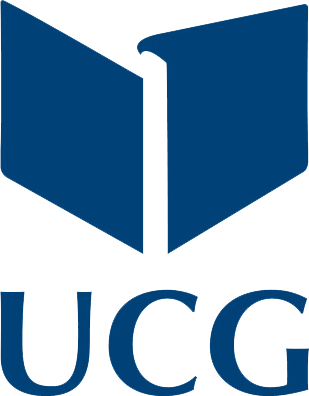 MOLBA ZA IMENOVANJE MENTORAIZ REDA NASTAVNIKA ILI NAUČNIH SAVJETNIKA/SARADNIKA UCGstud. 2021/22. god.MOLBA ZA IMENOVANJE MENTORAIZ REDA NASTAVNIKA ILI NAUČNIH SAVJETNIKA/SARADNIKA UCGstud. 2021/22. god.MOLBA ZA IMENOVANJE MENTORAIZ REDA NASTAVNIKA ILI NAUČNIH SAVJETNIKA/SARADNIKA UCGstud. 2021/22. god.MOLBA ZA IMENOVANJE MENTORAIZ REDA NASTAVNIKA ILI NAUČNIH SAVJETNIKA/SARADNIKA UCGstud. 2021/22. god.fakultet / institutfakultet / institutfakultet / institutstudijski programstudijski programstudijski programstudent (Ime Prezime)student (Ime Prezime)student (Ime Prezime)br. ind.br. ind.br. ind.predloženi prvi mentorpredloženi prvi mentorpredloženi prvi mentor(Ime Prezime)docent	 vanredni prof.	 redovni prof.	 (popuniti ako predloženi mentor nije sa fakulteta UCG na kojem je organizovan studijski program)(popuniti ako predloženi mentor nije sa fakulteta UCG na kojem je organizovan studijski program)(popuniti ako predloženi mentor nije sa fakulteta UCG na kojem je organizovan studijski program)fakultet / institut:naučni sarad.	 viši nauč. sarad.	 naučni savj.	 predloženi drugi mentorpredloženi drugi mentorpredloženi drugi mentor(Ime Prezime)docent	 vanredni prof.	 redovni prof.	 (popuniti ako predloženi mentor nije sa fakulteta UCG na kojem je organizovan studijski program)(popuniti ako predloženi mentor nije sa fakulteta UCG na kojem je organizovan studijski program)(popuniti ako predloženi mentor nije sa fakulteta UCG na kojem je organizovan studijski program)fakultet / institut:naučni sarad.	 viši nauč. sarad.	 naučni savj.	 Datum:Datum:Molbu podnosi student:  (potpis)Molbu podnosi student:  (potpis)Molbu podnosi student:  (potpis)Sa molbom saglasan prvi mentor:  (potpis)Sa molbom saglasan prvi mentor:  (potpis)Sa molbom saglasan prvi mentor:  (potpis)Sa molbom saglasan drugi mentor:  (potpis)Sa molbom saglasan drugi mentor:  (potpis)Sa molbom saglasan drugi mentor:  (potpis)